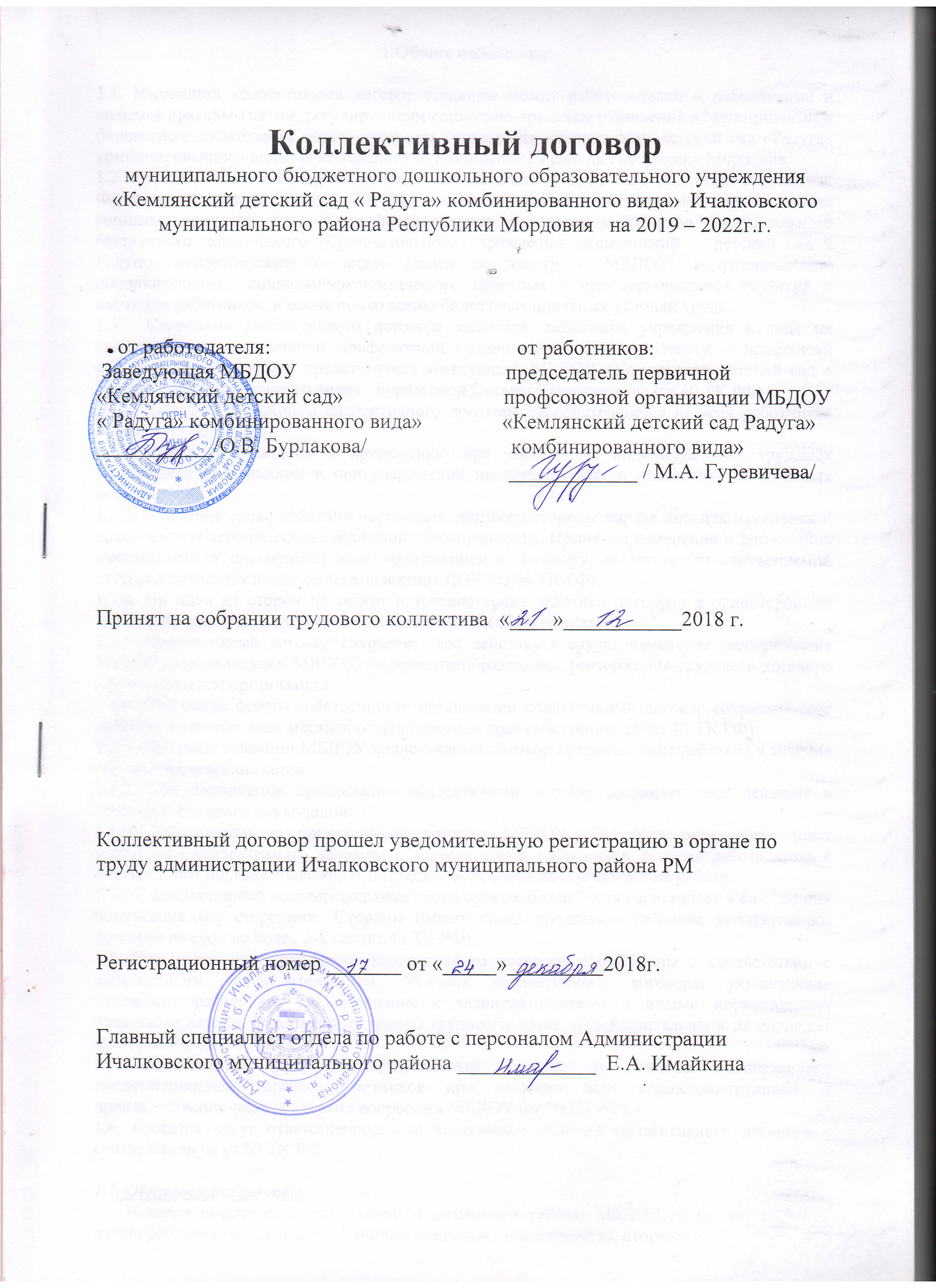 1.Общие положения1.1. Настоящий коллективный договор заключен между работодателем и работниками и является правовым актом, регулирующим социально-трудовые отношения в Муниципальном бюджетном дошкольном образовательном учреждении «Кемлянский детский сад « Радуга» комбинированного вида» Ичалковского муниципального района Республики Мордовия.1.2. Коллективный договор заключен в соответствии с Трудовым кодексом Российской Федерации (далее по тексту – ТК РФ),  в целях принятия согласованных  мер, по защите социально-трудовых прав и профессиональных интересов работников Муниципального бюджетного дошкольного образовательного учреждения «Кемлянский   детский сад « Радуга» комбинированного вида» (далее по тексту – МБДОУ) и установлению, дополнительных социально-экономических, правовых и профессиональных гарантий и льгот для работников, а также по созданию более благоприятных условий труда.1.3.  Сторонами коллективного договора являются: работники учреждения в лице их представителя – первичной профсоюзной организации (далее по тексту – профсоюз); работодатель в лице его представителя заведующего МБДОУ «Кемлянский   детский сад « Радуга» комбинированного вида»  Бурлаковой Оксаны Вячеславовны  (ст.40 ТК РФ)1.3.1. Действие настоящего коллективного договора распространяется на всех работников МБДОУ (ст.43 ТК РФ).1.3.2. Договор обязателен к применению при заключении индивидуальных трудовых договоров с работниками и при разрешении индивидуальных и коллективных трудовых споров.1.3.3. В течение срока действия настоящего договора стороны вправе вносить изменения и дополнения в него на основе взаимной договоренности. Принятые изменения и дополнения оформляются в письменном виде приложением к договору, являются его неотъемлемой частью и доводятся до сведения коллектива ДОУ (ст.44 ТК РФ).1.3.4. Ни одна из сторон не может в течение срока действия договора в одностороннем порядке прекратить выполнение принятых на себя обязательств.1.3.5. Коллективный договор сохраняет свое действие в случае изменения наименования МБДОУ, реорганизации МБДОУ в форме преобразования, расторжения трудового договора с руководителем организации.1.3.6. При смене формы собственности организации коллективный договор сохраняет свое действие в течение трех месяцев со дня перехода прав собственности (ст.43 ТК РФ).1.3.7. При реорганизации МБДОУ коллективный договор сохраняет свое действие в течение всего срока реорганизации.1.3.8. При ликвидации организации коллективный договор сохраняет свое действие в течение всего срока ликвидации.1.3.9. Работодатель и профсоюзный комитет МБДОУ обязуются размножить текст настоящего коллективного договора и довести его до работников, а также работодатель в обязательном порядке знакомит с договором всех вновь поступающих на работу.1.3.10. Коллективный договор заключается на срок не более 3-х лет и вступает в силу со дня подписания его сторонами. Стороны имеют право продлевать действие коллективного договора на срок не более 3-х лет (ст.43 ТК РФ).1.4. Все положения настоящего коллективного договора разработаны в соответствии с действующим законодательством. Условия коллективного договора, ухудшающие положение работников по сравнению с законодательством и иными нормативными  правовыми актами, содержащими нормы трудового права  недействительны и не подлежат применению (ст.50 ТК РФ).1.5. Работодатель признает профсоюзный комитет в качестве единственного представительного органа работников при решении всех социально-трудовых и производственно-экономических вопросов в МБДОУ (ст.29 ТК РФ).1.6. Стороны несут ответственность за выполнение условий коллективного договора в соответствии со ст.55 ТК РФ.1.7. Обязанности сторон.       В целях обеспечения устойчивой и ритмичной работы МБДОУ, повышения уровня жизни работников, признавая принципы социального партнерства, стороны обязуются:1.7.1. Работодатель:обеспечивать устойчивую и ритмичную работу;признавать выборный орган первичной профсоюзной организации (профсоюзный комитет) единственным представителем трудового коллектива, ведущим коллективные переговоры при подготовке и заключении коллективного договора, представляющим интересы работников в области труда и связанных с трудом иных социально-экономических отношений:  вопросов оплаты труда, продолжительности рабочего времени, условий и охраны труда, предоставления отпусков,  жилья, социально-бытовых льгот и гарантий членам коллектива;соблюдать условия данного договора и выполнять его положения;знакомить с коллективным  договором, другими  локальными нормативными  актами, принятыми в соответствии с его полномочиями, всех работников МБДОУ, а также вновь поступающих работников при приеме на работу, обеспечивать гласность содержания и выполнения условий коллективного договора (путем проведения собраний, отчетов ответственных работников, через информационные стенды и т.п.);обеспечивать сохранность имущества организации.1.7.2. Профсоюзный комитет:содействовать эффективной работе ДОУ;осуществлять представительство интересов работников при их обращениях в комиссию по трудовым спорам (далее – КТС) и судебные органы по вопросам защиты трудовых прав и социально-экономических интересов членов коллектива;воздерживаться от организации забастовок в период действия коллективного договора при условии выполнения работодателем принятых обязательств;нацеливать работников на соблюдение внутреннего трудового распорядка, полное и своевременное качественное выполнение своих трудовых обязанностей;контролировать соблюдение работодателем законодательства о труде, охране труда, соглашений, настоящего коллективного договора и других нормативных правовых актов, действующих в организации.1.7.3. Работники:полно, качественно и своевременно выполнять обязанности по трудовому договору;соблюдать правила внутреннего трудового распорядка, установленного режима труда, правила и инструкции по охране труда и техники безопасности на рабочем месте;способствовать повышению качества труда;беречь имущество организации.  2.Трудовые отношения. Гарантии занятости.2.1. Стороны договорились о том, что:при приеме на работу трудовой договор заключается в письменной форме, составляется в двух экземплярах, каждый из которых подписывается сторонами. Один экземпляр хранится у работодателя, другой передается работнику;трудовой договор, не оформленный надлежащим образом, считается заключенным, если работник приступил к работе с ведома или по поручению руководителя МДОБУ или его представителя. При фактическом допущении работника к работе работодатель обязан оформить с ним трудовой договор в письменной форме не позднее 3-х рабочих дней со дня фактического допущения к работе;прием на работу оформляется приказом руководителя МДОБУ, изданным на основании заключенного трудового договора. Содержание приказа руководителя должно соответствовать условиям заключенного трудового договора;приказ работодателя о приеме на работу объявляется работнику под роспись в трехдневный срок со дня фактического начала работы. По требованию работника работодатель обязан выдать ему заверенную копию указанного приказа.2.2. Работодатель обязан при заключении трудового договора с работником ознакомить его под роспись с Уставом МДОБУ, данным коллективным договором, правилами внутреннего трудового распорядка и иными локальными нормативными актами образовательного учреждения, непосредственно связанными с трудовой деятельностью.2.3. Трудовой договор с работниками заключается на неопределенный срок. Заключение срочного трудового договора допускается, если трудовые отношения не могут быть установлены на неопределенный срок с учетом характера предстоящей работы или условий ее выполнения, а именно в случаях, предусмотренных частью первой статьи 59 ТК РФ.В случаях регулируемых частью второй статьи 59 ТК РФ срочный трудовой договор может заключаться по соглашению сторон трудового договора без учета характера предстоящей работы и условий ее выполнения.2.4. Изменение определенных сторонами условий трудового договора, в том числе перевод на другую работу, разрешается только по соглашению сторон трудового договора, за исключением случаев, оговоренных ТК РФ. Соглашение об изменении определенных сторонами условий трудового договора заключается в письменной форме.2.5. Условия, оговариваемые при заключении трудового договора, не могут ущемлять социально-экономические, трудовые права работников, гарантированные законодательством, коллективным договором ДОУ.Согласно части первой статьи 57 ТК РФ трудовой договор содержит полную информацию о сторонах заключивших его.Обязательным для включения в трудовой договор являются следующие условия:указание места работы (конкретный адрес работодателя);трудовая функция (должность по штатному расписанию, профессия, специальность с указанием квалификации, конкретный вид поручаемой работы);определение даты начала работы, а при заключении срочного трудового договора – также срок его действия и обстоятельства (причины), послужившие основанием для его подписания в порядке, предусмотренном ТК РФ или иным федеральным законом;условия оплаты труда (в том числе должностной оклад и стимулирующие выплаты);компенсационные выплаты за тяжелую работу и работу с вредными и (или) опасными условиями труда с указанием характеристик условий труда на рабочем месте;режим рабочего времени и времени отдыха;права и обязанности сторон договора;другие условия в случаях, предусмотренных трудовым законодательством и иными нормативно-правовыми актами, содержащими нормы трудового права.2.6. Если по причине перемены организационных или технических условий труда определенные сторонами условия трудового договора не могут быть сохранены, по инициативе работодателя допускается их изменение, за исключением трудовой функции работника.О предстоящих изменениях определенных сторонами условий трудового договора, а также о причинах, вызвавших их необходимость, работодатель обязан уведомить работника в письменной форме не позднее, чем за 2 месяца, если иное не предусмотрено ТК РФ.2.7. Расторжение трудового договора с работником по инициативе работодателя должно происходить в строгом соответствии с законодательством.2.8. Профсоюз осуществляет общественный контроль соблюдения работодателем и его представителями трудового законодательства, иных нормативных правовых актов, содержащих нормы трудового права, выполнения ими условий коллективного договора.3.Оплата труда и стимулирование работников.3.1. Стороны договорились что:3.1.1. Оплата труда работников МДОБУ производится в соответствии с Положением об оплате труда работников Муниципального дошкольного образовательного бюджетного учреждения «Кемлянский  детский сад комбинированного вида» Ичалковского муниципального района РМ.3.1.2. Действующее в организации Положение о порядке, условиях и размерах выплат стимулирующего характера, премировании и других видах материального поощрения работникам в МДОБУ разрабатывается администрацией ДОУ, согласовывается с профсоюзным комитетом, утверждается заведующий, обсуждается, изменяется и принимается на общем собрании трудового коллектива.3.1.3. Заработная плата работников ДОУ не может быть ниже установленных Правительством Российской Федерации базовых окладов заработной платы соответствующих квалификационных групп.3.1.4. Заработная плата работников ДОУ состоит из:должностного оклада  рассчитываемого, исходя из базового должностного оклада соответствующей профессиональной квалификационной группы, с учетом применения (умножения) повышающих коэффициентов;компенсационных выплат (в т.ч. за работу не входящую в должностные обязанности);стимулирующих выплат;3.1.5. При выплате заработной платы работодатель обязан извещать в письменной форме каждого работника:о составных частях заработной платы, причитающейся ему за соответствующий период;о размерах иных сумм, начисленных работнику, оплаты отпуска, выплат при увольнении и (или) других выплат, причитающихся работнику;о размерах и об основаниях произведенных удержаний;об общей денежной сумме, подлежащей выплате        3.1.6. Заработная плата перечисляется на указанный работником счет в банке на условиях, определенных коллективным договором или трудовым договором. Сроки выплаты заработной платы определяются коллективным договором или трудовым договором.. Оплата отпуска производится не позднее чем за три дня до его начала. (ст.136 ТК РФ)                                                                                        3.1.7. Заработная плата работникам выплачивается за текущий месяц не реже чем каждые полмесяца путем перечисления на банковскую карту: аванс не позднее 26 числа каждого месяца, зарплата не позднее 15 числа каждого месяца, следующего за тем, в котором она начислена.                                          3.2. Работодатель обязуется обеспечивать:3.2.1. Извещение в письменной форме каждого работника о составных частях его заработной платы, размерах и основаниях произведенных удержаний, а также об общей денежной сумме, подлежащей выплате (расчетный листок) (ст.136 ТК РФ)3.2.2. Выплату отпускных не позднее, чем за три дня до начала отпуска(в соответствии со ст.136 ТК РФ), выплаты при прекращении трудового договора – в последний день работы (ст.80 ТК РФ)3.2.3.Выплату педагогическим работникам ежемесячной денежной компенсации на приобретение книгоиздательской продукции и периодических изданий в соответствии с нормативными документами ( № 273-ФЗ «Об образовании в Российской Федерации» от 29 декабря 2012 г.), в размере 100 рублей.3.3. Совместным решением работодателя и профсоюзного комитета ДОУ средства,  полученные от экономии фонда заработной платы могут быть направлены на поощрение (премии).3.4. Ответственность за своевременность и правильность определения размеров  заработной платы несет руководитель МДОБУ.3.5. Профсоюз:3.5.1. Согласно ст.11, 19 ФЗ «О профессиональных союзах, правах и гарантиях деятельности» осуществляет общественный контроль соблюдения правовых норм по оплате труда, выплате своевременно и в полном объеме заработной платы работникам.3.5.2. Проверяет правильность установления должностных окладов работникам ДОУ3.5.3. Контролирует своевременность изменения условий оплаты труда педагогическим работникам.3.5.4. Представляет и защищает трудовые права членов профсоюза в комиссии по трудовым спорам и суде.3.5.5. Ходатайствует перед администрацией о поощрении (награждении) работников за высокие результаты труда.3.5.6. Принимает участие в работе аттестационных комиссий, разработке локальных документов учреждения по оплате труда.4.Организация труда. Рабочее время и время отдыха.4.1. Стороны пришли к соглашению о том, что:4.1.1. Рабочее время работников определяется правилами внутреннего трудового распорядка ДОУ, графиком сменности, условиями трудового договора, должностными инструкциями работников и обязанностями, возлагаемыми на них Уставом ДОУ.4.1.2. Для руководящих работников, работников из числа административно-хозяйственного и учебно-вспомогательного персонала ДОУ устанавливается продолжительность рабочего времени 40 часов в неделю.4.1.3. Для воспитателей  ДОУ устанавливается продолжительность рабочего   времени – не более 36 часов  в неделю (ст.333 ТК РФ);4.1.4. Для всех работников ДОУ устанавливается 5-ти дневная рабочая неделя с двумя выходными днями (суббота, воскресенье).4.1.5. Работа в выходные и нерабочие праздничные дни запрещена. Привлечение к работе в выходные и нерабочие праздничные дни допускается только в случаях, регулируемых статьей 113 ТК РФ с письменного согласия работников по письменному распоряжению руководителя ДОУ.4.1.6. Работодатель предоставляет работникам ежегодный основной оплачиваемый отпуск продолжительностью 28 календарных дней (ст.115 ТК РФ). Продолжительность отпуска для педагогических работников ДОУ не менее 42 календарных дней.4.1.7. Очередность предоставления отпусков определяется в соответствии с графиком отпусков, разработанным руководителем не позднее, чем за две недели  до наступления нового календарного года. О времени начала отпуска работник должен быть извещен не позднее чем за две недели до его начала.По соглашению между работником и руководителем ДОУ ежегодный основной оплачиваемый отпуск может быть разделен на части, при этом хотя бы одна из частей этого отпуска должна быть не менее 14 календарных дней. Отзыв работника из отпуска допускается только с его согласия (ст.125 ТК РФ)4.2. Работодатель обязуется:4.2.1.Предоставлять в обязательном порядке по письменному заявлению работника отпуск без сохранения заработной платы в следующих случаях:работающим пенсионерам по старости (по возрасту) - до 14 календарных дней в году;родителям и женам (мужьям) военнослужащих, сотрудников органов внутренних дел, федеральной противопожарной службы, таможенных органов, сотрудников учреждений и органов уголовно-исполнительной системы, погибших или умерших вследствие ранения, контузии или увечья, полученных при исполнении обязанностей военной службы (службы), либо вследствие заболевания, связанного с прохождением военной службы (службы), - до 14 календарных дней в году;работающим инвалидам - до 60 календарных дней в году;работникам в случаях рождения ребенка, регистрации брака, смерти близких родственников - до пяти календарных дней.4.2.3. Предоставлять по заявлению педагогического работника через каждые 10 лет непрерывной педагогической работы длительный отпуск сроком до 1 года. 4.3. Профсоюз осуществляет общественный контроль соблюдения норм трудового права в установлении режима работы, регулировании рабочего времени и времени отдыха в соответствии с нормативными правовыми документами.5. Вопросы профессиональной подготовки и переподготовки кадров. Гарантии и компенсации высвобожденным работникам.5.1. Работодатель обеспечивает:5.1.1.Занятость в первую очередь работников, с которыми заключен трудовой договор по основному месту работы.5.2. Стороны договорились, что:5.2.1. Преимущественное право на оставление на работе при сокращении численности или штата равной производительности труда и квалификации помимо лиц, указанных в ст.179 ТК РФ, имеют также лица:предпенсионного возраста (за два года до пенсии);работники, имеющие 3-х и более детей;женщины, находящиеся в отпуске по уходу за ребенком.5.2.2. Высвобождаемым работникам предоставляются гарантии и компенсации, предусмотренные действующим законодательством при сокращении численности или штата (ст.178, 180 ТК РФ)Работодатель обязуется производить выплату выходного пособия в размере среднемесячного заработка, а также за работником сохраняется средний месячный заработок на период трудоустройства, но не свыше двух месяцев со дня уволнения с учетом выплаты выходного пособия.             5.2.3. Обеспечивает подготовку и проведение аттестации педагогических работников сообразно с нормативными документами, установление работникам соответствующих полученным квалификационным категориям должностных окладов со дня вынесения решения аттестационной комиссией.                                                                                                                                                              5.3.1. Повышение квалификации педагогических работников не реже одного раза в три  года.                   5.3.2. Сохранять за работником место работы (должности) и средней заработной платы по основному месту работы при направлении работника на повышение квалификации с отрывом от работы. Производить оплату командировочных расходов в порядке и размерах, предусмотренных для лиц, направляемых в служебные командировки (ст. 168, 187 ТК РФ), в случае, если работник направляется для повышения квалификации в другую местность.                                                                                      5.3.3. Предоставлять гарантии и компенсации работникам, совмещающим работу с успешным обучением в учреждениях высшего и среднего, начального профессионального образования, при получении ими образования в порядке, предусмотренном ст.173-176 ТК РФ.                                                5.4.Профсоюзосуществляет:                                                                                                               5.4.1.Общественный контроль соблюдения трудового законодательства в вопросах занятости работников, нормативных документов при проведении аттестации, повышении квалификации педагогических работников.6.Охрана труда и здоровья. Социальное страхование.6.1. Работодатель обязуется:6.1.1. Обеспечить право работников ДОУ на здоровые и безопасные условия труда, внедрение современных безопасных средств безопасности труда, предупреждающих производственный травматизм и возникновение профессиональных заболеваний работников (ст.212 ТК РФ).Для реализации этого права заключить с профсоюзом соглашение по охране труда и выполнять предусмотренные в нем мероприятия по предупреждению травматизма и возникновения профессиональных заболеваний, улучшению условий труда в указанные сроки и на оговоренную сумму.6.1.2. Проводить со всеми поступающими на работу, а также переведенными на другую работу работниками ДОУ обучение и инструктаж по охране труда, сохранности жизни и здоровья детей безопасным методам и приемам выполнения работ, оказанию первой медицинской помощи пострадавшим. Организовать проверку знаний работников ДОУ по охране труда.6.1.3. Сохранять за работником место работы, должность и средний заработок на время приостановки работ в МДОБУ органами государственного надзора и контроля, вследствие нарушения законодательства, нормативных требований по охране труда не по вине работника. На этот период работник с его согласия может быть переведен работодателем на другую работу с оплатой труда по выполняемой работе, но не ниже среднего заработка на прежней работе.6.1.4. Не привлекать к дисциплинарной ответственности работника, отказавшегося от выполнения работ при возникновении непосредственной опасности для его жизни и здоровья, либо выполнения тяжелых работ и работ с вредными или опасными условиями труда, не предусмотренных трудовым договором из-за необеспечения его средствами индивидуальной и коллективной защиты.В случае причинения вреда жизни и здоровью работника при исполнении им трудовых обязанностей возмещение указанного вреда осуществляется в соответствии с федеральным законом.6.1.5. Разработать и утвердить инструкции по охране труда (ст.212 ТК РФ), обеспечить их соблюдение работниками ДОУ.6.1.6. Обеспечивать работников специальной одеждой, обувью и другими средствами индивидуальной защиты, а также моющими и обеззараживающими средствами. Приобретение, хранение, стирку, сушку, дезинфекцию и ремонт средств индивидуальной защиты, спецодежды и обуви осуществлять за счет средств работодателя (ст.221 ТК РФ). 6.1.7. Проводить своевременное расследование несчастных случаев на производстве (ст. 227-230.1 ТК РФ).6.1.8. Обеспечить прохождение обязательных периодических медицинских осмотров за счет средств работодателя (ст. 212,213 ТК РФ) для определения  пригодности работников к порученной работе и предупреждения профзаболеваний.6.1.9. Обеспечить обучение и проверку знаний по охране труда не реже одного раза в три года на специальных курсах членов комиссии по охране труда за счет средств учредителя.6.2. Профсоюзный комитет обязуется:избрать уполномоченное лицо по охране труда. направить представителей от работников в комиссию по охране труда.6.2.1. Осуществлять общественный контроль и оказывать содействие  улучшения условий и проведения мероприятий по охране труда работников учреждения в соответствии с законодательством.6.2.2. Заключать с работодателем от имени трудового коллектива соглашения по охране труда на календарный год. Ходатайствовать перед учредителем на выделение средств на ремонтные работы в соответствии с соглашением по охране труда.6.2.3. Проводить независимую экспертизу условий труда и обеспечения безопасности работников МДОБУ.6.2.4. Предъявлять требование о приостановке работы в случае непосредственной угрозы жизни и здоровью работников.6.3. Стороны договорились о том, что профсоюзный комитет:оказывает материальную помощь членам профсоюза из средств  профсоюзного бюджета;7.Гарантии профсоюзной деятельности.7.1. Работодатель во взаимоотношениях с первичной профсоюзной организацией руководствуется федеральными законами «О профессиональных союзах, их правах и гарантиях деятельности», Трудовым кодексом Российской Федерации:не вмешивается в практическую деятельность профкома и не ограничивает его права;признает профком единственным представителем коллектива при ведении переговоров по социально-трудовым вопросам и заключении коллективного договора;обязуется при наличии письменных заявлений членов профсоюза, ежемесячно и бесплатно производить безналичное удержание из заработной платы работников, профсоюзных членских взносов. Работодатель не вправе задерживать перечисление указанных средств.7.2. Работники, избранные в состав профкома, не могут быть уволены, переведены на другую работу, подвергнуты дисциплинарному взысканию без предварительного согласия профкома ( ст.25 Федерального Закона от 12.01.1996 №10-ФЗ «О профессиональных союзах, их правах и гарантиях деятельности»).7.3. Работодатель гарантирует профсоюзному комитету получение бесплатной информации по любым вопросам труда и социально-экономического развития учреждения.7.4. Работодатель, осознавая необходимость обеспечения социальной защищенности своих работников, обязуется принимать локальные нормативные акты, содержащие нормы трудового права по согласованию с профсоюзным органом. По согласованию с профсоюзным комитетом ДОУ рассматриваются также следующие вопросы:расторжение трудового договора с работниками, являющимися членами профсоюза, по инициативе работодателя (ст.82,374 ТК РФ);разделение рабочего времени на части (ст.105 ТК РФ);привлечение к работе в выходные и нерабочие (праздничные) дни ( 113 ТК РФ);очередность предоставления отпусков (ст.123 ТК РФ);установление заработной платы (ст.135 ТК РФ);массовые увольнения работников (ст.180 ТК РФ);утверждение правил внутреннего трудового распорядка (ст.190 ТК РФ);создание комиссий по охране труда (ст.218 ТК РФ);определение форм профессиональной подготовки, переподготовки и повышения квалификации работников, перечень необходимых профессий и специальностей (ст. 196 ТК РФ);применение и снятие дисциплинарного взыскания до истечения срока одного года со дня его применения (ст.193,194 ТК РФ);другие вопросы, затрагивающие социально-трудовые права работников, предусмотренные данным коллективным договором.7.5.Профсоюзный комитет:7.5.1. Содействует реализации настоящего договора, снижению социальной напряженности в трудовом коллективе.7.5.2. Не выступает организатором забастовок в случае выполнения обязательств, предусмотренных в настоящем договоре.7.5.3. Предоставляет работодателю решения выборных органов, касающихся деятельности учреждения.8.Контроль выполнения коллективного договора,ответственность сторон.8.1. Стороны договорились, что:8.1.1.Работодатель направляет коллективный договор со всеми приложениями в семидневный срок со дня подписания его сторонами в орган по труду для уведомительной регистрации.8.1.2. Ежегодно стороны отчитываются о выполнении коллективного договора на общем собрании трудового коллектива.8.1.3. Рассматривают возникающие в период действия коллективного договора разногласия и конфликты, связанные с его выполнением.8.1.4. Соблюдают установленный законодательством порядок разрешения индивидуальных и коллективных трудовых споров, используют все возможности для установления причин, которые могут повлечь возникновение конфликтов.8.1.5. В период действия коллективного договора при условии выполнения работодателем его положений, работники не выдвигают новых требований и не используют в качестве средства давления на работодателя приостановление работы(забастовку)8.1.6 .В случае нарушения или невыполнения обязательств коллективного договора виновная сторона или виновные лица несут ответственность в порядке, предусмотренном законодательством.8.2. В течение трех месяцев до окончания срока действия настоящего договора стороны приступают к переговорам по заключению нового коллективного договора или продлевают действующий.8.3. Все приложения, упомянутые в тексте настоящего коллективного договора, являются неотъемлемой его частью. С коллективным договором ознакомлены:         ___________________             _______________              _______________                          ____________________________________                           должность                                                                подпись                                                        расшифровка  подписи          ___________________             _______________              _______________                         ____________________________________                          должность                                                                подпись                                                        расшифровка  подписи          ___________________             _______________              _______________                       _____________________________________                          должность                                                                подпись                                                        расшифровка  подписи         ___________________             _______________              _______________                          ____________________________________                           должность                                                                подпись                                                        расшифровка  подписи          ___________________             _______________              _______________                         ____________________________________                          должность                                                                подпись                                                        расшифровка  подписи          ___________________             _______________              _______________                       _____________________________________                          должность                                                                подпись                                                        расшифровка  подписи         ___________________             _______________              _______________                          ____________________________________                           должность                                                                подпись                                                        расшифровка  подписи          ___________________             _______________              _______________                         ____________________________________                          должность                                                                подпись                                                        расшифровка  подписи          ___________________             _______________              _______________                       _____________________________________                          должность                                                                подпись                                                        расшифровка  подписи         ___________________             _______________              _______________                          ____________________________________                           должность                                                                подпись                                                        расшифровка  подписи          ___________________             _______________              _______________                         ____________________________________                          должность                                                                подпись                                                        расшифровка  подписи          ___________________             _______________              _______________                       _____________________________________                          должность                                                                подпись                                                        расшифровка  подписи         ___________________             _______________              _______________                          ____________________________________                           должность                                                                подпись                                                        расшифровка  подписи          ___________________             _______________              _______________                         ____________________________________                          должность                                                                подпись                                                        расшифровка  подписи          ___________________             _______________              _______________                       _____________________________________                          должность                                                                подпись                                                        расшифровка  подписи         ___________________             _______________              _______________                          ____________________________________                           должность                                                                подпись                                                        расшифровка  подписи          ___________________             _______________              _______________                         ____________________________________                          должность                                                                подпись                                                        расшифровка  подписи          ___________________             _______________              _______________                       _____________________________________                          должность                                                                подпись                                                        расшифровка  подписи         ___________________             _______________              _______________                          ____________________________________                           должность                                                                подпись                                                        расшифровка  подписи          ___________________             _______________              _______________                         ____________________________________                          должность                                                                подпись                                                        расшифровка  подписи          ___________________             _______________              _______________                       _____________________________________                          должность                                                                подпись                                                        расшифровка  подписи         ___________________             _______________              _______________                          ____________________________________                           должность                                                                подпись                                                        расшифровка  подписи          ___________________             _______________              _______________                         ____________________________________                          должность                                                                подпись                                                        расшифровка  подписи          ___________________             _______________              _______________                       _____________________________________                          должность                                                                подпись                                                        расшифровка  подписи         ___________________             _______________              _______________                          ____________________________________                           должность                                                                подпись                                                        расшифровка  подписи          ___________________             _______________              _______________                         ____________________________________                          должность                                                                подпись                                                        расшифровка  подписи          ___________________             _______________              _______________                       _____________________________________                          должность                                                                подпись                                                        расшифровка  подписи          ___________________             _______________              _______________                       _____________________________________                          должность                                                                подпись                                                        расшифровка  подписи         ___________________             _______________              _______________                          ____________________________________                           должность                                                                подпись                                                        расшифровка  подписи          ___________________             _______________              _______________                         ____________________________________                          должность                                                                подпись                                                        расшифровка  подписи          ___________________             _______________              _______________                       _____________________________________                          должность                                                                подпись                                                        расшифровка  подписи         ___________________             _______________              _______________                          ____________________________________                           должность                                                                подпись                                                        расшифровка  подписи          ___________________             _______________              _______________                         ____________________________________                          должность                                                                подпись                                                        расшифровка  подписи          ___________________             _______________              _______________                       _____________________________________                          должность                                                                подпись                                                        расшифровка  подписи         ___________________             _______________              _______________                          ____________________________________                           должность                                                                подпись                                                        расшифровка  подписи          ___________________             _______________              _______________                         ____________________________________                          должность                                                                подпись                                                        расшифровка  подписи          ___________________             _______________              _______________                       _____________________________________                          должность                                                                подпись                                                        расшифровка  подписи         ___________________             _______________              _______________                          ____________________________________                           должность                                                                подпись                                                        расшифровка  подписи          ___________________             _______________              _______________                         ____________________________________                          должность                                                                подпись                                                        расшифровка  подписи          ___________________             _______________              _______________                       _____________________________________                          должность                                                                подпись                                                        расшифровка  подписи         ___________________             _______________              _______________                          ____________________________________                           должность                                                                подпись                                                        расшифровка  подписи          ___________________             _______________              _______________                         ____________________________________                          должность                                                                подпись                                                        расшифровка  подписи          ___________________             _______________              _______________                       _____________________________________                          должность                                                                подпись                                                        расшифровка  подписи         ___________________             _______________              _______________                          ____________________________________                           должность                                                                подпись                                                        расшифровка  подписи          ___________________             _______________              _______________                         ____________________________________                          должность                                                                подпись                                                        расшифровка  подписи          ___________________             _______________              _______________                       _____________________________________                          должность                                                                подпись                                                        расшифровка  подписи         ___________________             _______________              _______________                          ____________________________________                           должность                                                                подпись                                                        расшифровка  подписи          ___________________             _______________              _______________                         ____________________________________                          должность                                                                подпись                                                        расшифровка  подписи          ___________________             _______________              _______________                       _____________________________________                          должность                                                                подпись                                                        расшифровка  подписи         ___________________             _______________              _______________                          ____________________________________                           должность                                                                подпись                                                        расшифровка  подписи          ___________________             _______________              _______________                         ____________________________________                          должность                                                                подпись                                                        расшифровка  подписи          ___________________             _______________              _______________                       _____________________________________                          должность                                                                подпись                                                        расшифровка  подписи          ___________________             _______________              _______________                       _____________________________________                          должность                                                                подпись                                                        расшифровка  подписи         ___________________             _______________              _______________                          ____________________________________                           должность                                                                подпись                                                        расшифровка  подписи          ___________________             _______________              _______________                         ____________________________________                          должность                                                                подпись                                                        расшифровка  подписи          ___________________             _______________              _______________                       _____________________________________                          должность                                                                подпись                                                        расшифровка  подписи         ___________________             _______________              _______________                          ____________________________________                           должность                                                                подпись                                                        расшифровка  подписи          ___________________             _______________              _______________                         ____________________________________                          должность                                                                подпись                                                        расшифровка  подписи          ___________________             _______________              _______________                       _____________________________________                          должность                                                                подпись                                                        расшифровка  подписи         ___________________             _______________              _______________                          ____________________________________                           должность                                                                подпись                                                        расшифровка  подписи          ___________________             _______________              _______________                         ____________________________________                          должность                                                                подпись                                                        расшифровка  подписи          ___________________             _______________              _______________                       _____________________________________                          должность                                                                подпись                                                        расшифровка  подписи         ___________________             _______________              _______________                          ____________________________________                           должность                                                                подпись                                                        расшифровка  подписи          ___________________             _______________              _______________                         ____________________________________                          должность                                                                подпись                                                        расшифровка  подписи          ___________________             _______________              _______________                       _____________________________________                          должность                                                                подпись                                                        расшифровка  подписи         ___________________             _______________              _______________                          ____________________________________                           должность                                                                подпись                                                        расшифровка  подписи          ___________________             _______________              _______________                         ____________________________________                          должность                                                                подпись                                                        расшифровка  подписи          ___________________             _______________              _______________                       _____________________________________                          должность                                                                подпись                                                        расшифровка  подписи         ___________________             _______________              _______________                          ____________________________________                           должность                                                                подпись                                                        расшифровка  подписи          ___________________             _______________              _______________                         ____________________________________                          должность                                                                подпись                                                        расшифровка  подписи          ___________________             _______________              _______________                       _____________________________________                          должность                                                                подпись                                                        расшифровка  подписи         ___________________             _______________              _______________                          ____________________________________                           должность                                                                подпись                                                        расшифровка  подписи          ___________________             _______________              _______________                         ____________________________________                          должность                                                                подпись                                                        расшифровка  подписи          ___________________             _______________              _______________                       _____________________________________                          должность                                                                подпись                                                        расшифровка  подписи         ___________________             _______________              _______________                          ____________________________________                           должность                                                                подпись                                                        расшифровка  подписи          ___________________             _______________              _______________                         ____________________________________                          должность                                                                подпись                                                        расшифровка  подписи